                Powiatowy Urząd Pracy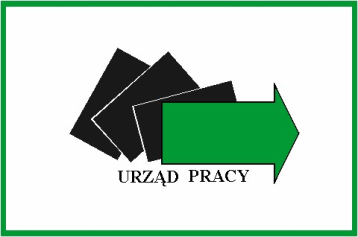                                        ul. Jana Zamoyskiego 70, 23-300 Janów Lubelski                                        tel./fax (015) 8720-240; (015) 8722-534                                       www.janow.pup.gov.pl, e-mail: luja@praca.gov.plFORMULARZ ZGŁOSZEŃPOTRZEB SZKOLENIOWYCH PARTNERÓW RYNKU PRACYSzanowni Państwo,Powiatowy Urząd Pracy w Janowie Lubelskim zaprasza Państwa do wypełnienia formularza, którego celem jest rozpoznanie zapotrzebowania na zawody i specjalności lokalnego rynku pracy. Pozyskane od Państwa informacje pomogą dostosować ofertę szkoleniową dla bezrobotnych i innych osób do potrzeb i oczekiwań partnerów rynku pracy.Nazwa i adres zakładu pracy	Jakim rodzajem działalności zajmuje się Państwa firma?Czy w 2020 r. planujecie Państwo zwiększenie swojego stanu zatrudnienia?TAK (proszę wskazać stanowiska pracy		)NIEJakich kwalifikacji zawodowych i umiejętności oczekujecie Państwo od potencjalnych kandydatów do pracy?Proszę wskazać proponowane kierunki szkoleń (z uwzględnieniem specyfiki lokalnego rynku pracy)Dziękujemy za wypełnienie formularza!!!